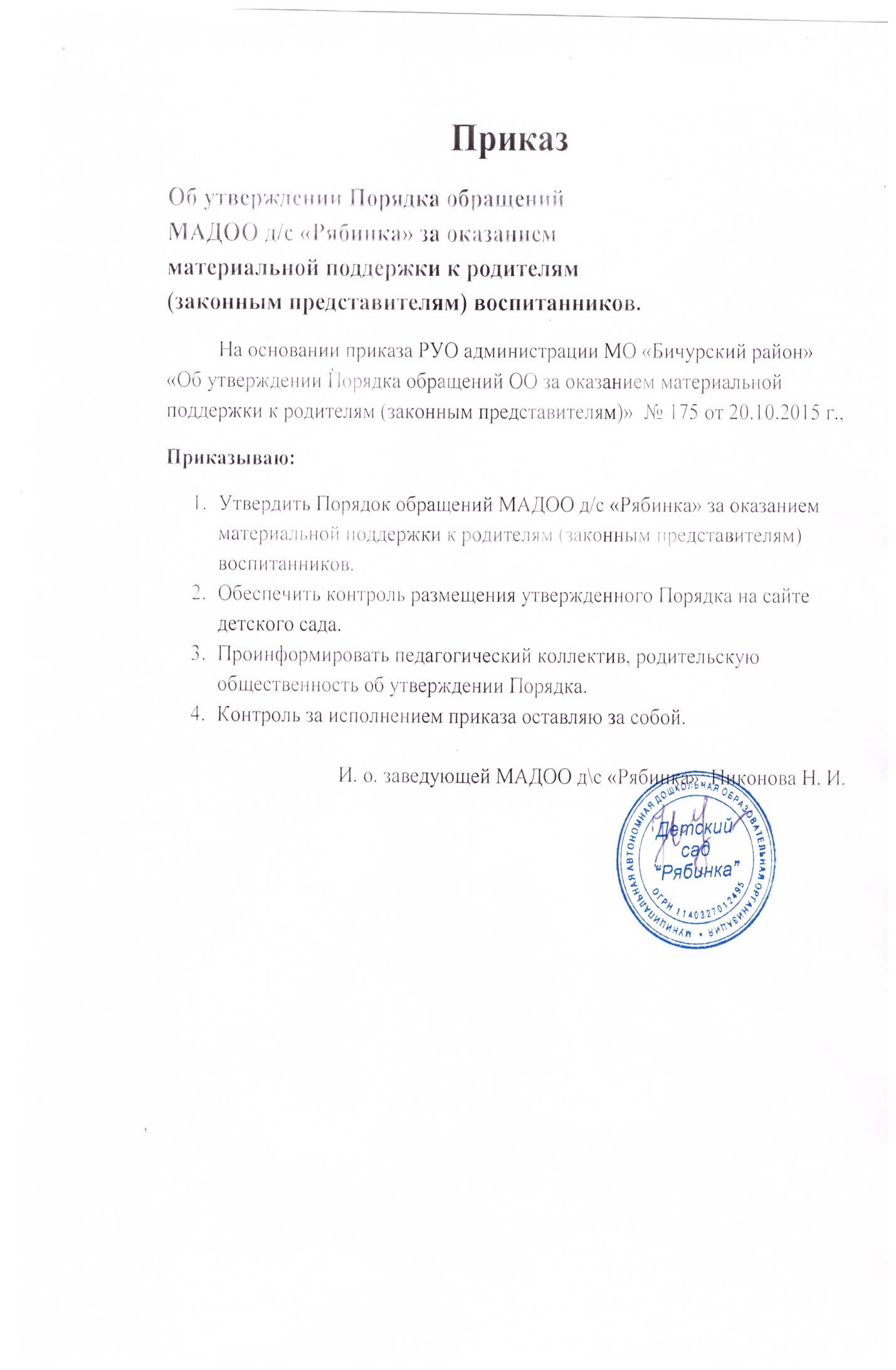 ПОРЯДОКобращений МАДОО д/с «Рябинка» к родителям (законным представителям) воспитанников за оказанием материальной поддержки образовательной организации.1. Общие положения.1.1. Порядок обращений МАДОО д/с «Рябинка» к родителям (законным представителям) воспитанников за оказанием материальной поддержки образовательной организации (далее - Порядок) принят с целью профилактики и недопущения незаконных сборов денежных средств с родителей воспитанников в ОО.1.2. Порядок устанавливает сроки, форму, способы обращений ОО к родителям (законным представителям) воспитанников за оказанием материальной поддержки образовательной организации.1.3. Общими принципами осуществления приема и расходования пожертвований родителей (законных представителей) воспитанников ОО являются:- добровольность пожертвований;- безналичный способ приема пожертвований;- участие родительского комитета ОО, представляющего интересы родителей (законных представителей) в ежегодном составление плана расходования пожертвований на учебный год; открытость сведений о расходовании пожертвований, обеспечиваемая черезежегодное составление отчета о расходовании пожертвований за учебный год и егопубличную презентацию перед родительской общественностью;- общественный контроль за пожертвованиями, посредством утвержденияплана и расходования пожертвований на родительском собрании.1.4. Настоящий Порядок распространяется на:- образовательную организацию;- должностные лица образовательной организации;- родительский комитет образовательной организации;- иные юридические лица, осуществляющие прием и расходование пожертвований родителей (законных представителей) воспитанников ОО в пользу образовательной организации.2. Попечительские фонды образовательной организации.2.1. За счет пожертвований родителей (законных представителей) воспитанников ОО могут создаваться: попечительский фонд образовательной организации, попечительские фонды групп образовательной организации.2.2. Попечительский фонд образовательной организации - это объединение имущества образовательной организации, поступившего или приобретенного за счетпожертвований родителей (законных представителей) воспитанников ОО, выраженное в денежном эквиваленте.Имущество попечительского фонда образовательной организации подлежит учету в порядке учета имущества образовательной организации.Отчеты по расходованию попечительского фонда образовательной организации и планы по его формированию подлежат обязательной публикации на сайте образовательной организации.Управление попечительским фондом образовательной организации осуществляет уполномоченное должностное лицо образовательной организации, либо организации-партнера, либо уполномоченный член родительского комитета образовательной организацией.2.3. Попечительский фонд группы образовательной организации (фонд группы) - это часть имущества образовательной организации, поступившего или приобретенного за счет пожертвований родителей (законных представителей) воспитанников группы и предоставленного в пользование воспитанников и воспитателей на период обучения на основании локального нормативного акта образовательной организации.Имущество фонда группы подлежит учету в составе попечительского фонда образовательной организации в порядке учета имущества образовательнойорганизации.Управление попечительским фондом группы образовательной организации осуществляет уполномоченный член родительского комитета образовательной организации.3. Право образовательных организаций на обращение к родителям (законным представителям) воспитанников.3.1. Образовательная организация имеет право обращаться к родителям(законным представителям) воспитанников за оказанием поддержки посредствомсвоих должностных лиц, членов родительского комитета ОО, должностных лиц организации-партнеров.3.2. Осуществление ОО права на обращение не должно нарушать права и свободы участников образовательных отношений.4. Требования к обращению.4.1. Обращение образовательной организации к родителям (законным представителям) воспитанников за оказанием материальной поддержки образовательной организации должно осуществляться в форме открытого письма-обращения (далее - письмо-обращение). Письмо-обращение может обновляться не более одного раза за один учебный год.4.2. В письме-обращении в обязательном порядке указываются:- способ приема пожертвований в безналичной форме;- реквизиты банковского счета образовательной организации, на которыйосуществляется прием пожертвований родителей (законных представителей)воспитанников, либо реквизиты банковского счета организации-партнера;- фамилия, имя и отчество, контактный телефон должностного лицаобразовательной организации или организации-партнера, члена родительского комитета образовательной организации, ответственных за предоставление информации по вопросам сбора пожертвований и попечительской деятельности.4.3. В письме-обращении может быть предложена сумма пожертвования, исходя из которой осуществляется планирование расходов образовательной организации на ее развитие в текущем учебном году.4.4. Письмо-обращение не должно устанавливать какие-либо категории потенциальных жертвователей и льготы для них, сроки внесения пожертвований, ограничения в правах участников образовательного процесса, не осуществивших пожертвование.4.5. К письму-обращению прилагается план расходования пожертвований на текущий учебный год, а также отчет о расходовании пожертвований родителей(законных представителей) воспитанников за прошлый учебный год (при наличии).4.6. Письмо-обращение должно быть оформлено на бланке образовательнойорганизации, подписано руководителем образовательной организацией, зарегистрировано и опубликовано на официальном сайте образовательной организации с приложениями в течение двух рабочих дней со дня регистрации.4.7. Письмо-обращение может озвучиваться на ежегодной родительской конференции и передаваться в виде копии родителям (законным представителям) воспитанников в течение первого месяца учебного года.5. Добровольность пожертвований.5.1. Пожертвования родителей (законных представителей) воспитанников могут осуществляться только на добровольной основе.5.2. Запрещается оказание давления на участников образовательных отношений в связи со сбором пожертвований, в том числе в случаях и посредством:1) привлечения к мероприятиям по формированию попечительского фондаобразовательной организации педагогических и иных работников образовательнойорганизации, в чьи должностные обязанности не входит данная деятельность;2) передачи информации о сборе пожертвований в устной или письменнойформе, в том числе, передача копии письма-обращения, родителям (законнымпредставителям) воспитанников через несовершеннолетних воспитанниковобразовательной организации;3) обращения к родителям воспитанников в устной или письменной форме заоказанием поддержки образовательной организации:- вне установленного настоящим Порядком срока передачи письма-обращения;- с момента подачи заявления о приеме либо переводе ребенка в другую образовательную организацию и до издания локального акта образовательной организации о приеме (переводе) ребенка в другую образовательную организацию;4) разглашения персональных данных несовершеннолетних воспитанников иих родителей (законных представителей), не осуществивших пожертвование;5) ограничения участия отдельных воспитанников в коллективных мероприятиях образовательной организации в связи с отсутствием оплаты, осуществляемой за счет попечительского фонда образовательной организации, отказом родителей от осуществления пожертвований;6) негативное оценивание поведения воспитанников  в связи с отказом родителей отосуществления пожертвований.5.3. Неоднократное публичное обращение к родителям (законным представителям) воспитанников с целью получения пожертвования, в результате которого могут быть нарушены права и свободы личности, причинен моральный вред, распространены сведения, позорящие воспитанников и (или) членов их семей, может расцениваться как вымогательство.6. Деятельность юридических лиц по приему и расходованию пожертвований от родителей (законных представителей) воспитанников в пользу образовательной организации.6.1. Образовательная организация вправе заключать соглашения с другимиюридическими лицами, либо участвовать в создании некоммерческих организаций,одним из уставных видов деятельности которых является попечительскаядеятельности в пользу данной образовательной организации.6.2. Юридические лица, осуществляющие прием и расходование пожертвований родителей (законных представителей) воспитанников в пользу образовательной организации, обязаны:- принимать добровольные пожертвования только на основе заключенныхдоговоров с физическими и юридическими лицами,- принимать решение о расходовании средств только в соответствии с планомрасходования пожертвований на текущий учебный год, утвержденным на ежегоднойродительской конференции;- публиковать отчет о расходовании пожертвований на сайте образовательной организации не позднее 1 сентября текущего года;- озвучивать отчет о расходовании пожертвований на родительском собрании;- передавать до 1 августа образовательной организации денежные средства иимущество, приобретенное за счет пожертвований от родителей (законныхпредставителей) воспитанников, поступивших в течение предыдущего учебного года.6.3. Деятельность юридических лиц по приему и расходованию пожертвований от родителей (законных представителей) воспитанников без соглашения, заключенного с образовательной организацией, либо соответствующего полномочия, указанного в уставе данного юридического лица, не допускается.7. Ответственность за нарушение Порядка.7.1. Должностные лица МАДОО д/с «Рябинка», нарушившие положения настоящего Порядка, привлекаются к юридической ответственности в соответствии с законодательством Российской Федерации.